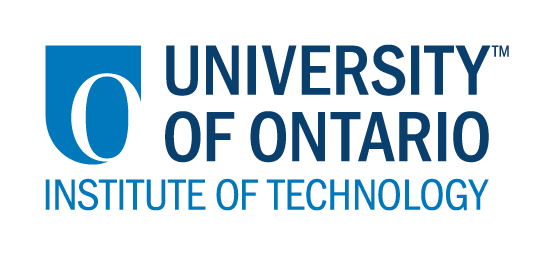 CODE/MOE/UOIT Makerspaces ProjectLesson Plan: BeeBot Addition & Subtraction using a Number Line STEAM ChallengeSchool Board:  Limestone District School BoardGrade(s): 1 Subject(s): MathBIG IDEAS:In this activity students will be introduced to code by programming, controlling and using directional language to move the BeeBot forward, back, right, left and pause on a teacher constructed number line Problem solving, exploration and predictionSequence and order Simple addition and subtraction conceptsCurriculum Expectations:OVERALL:Demonstrate an understanding of magnitude by counting forwards to 100 and backwards from 20Solve problems involving the addition and subtraction of single digit whole numbers using a variety of strategies SPECIFIC:Count forward by 1's, 2's, 5's & 10's to 100 using a variety of tools and strategiesSolve a variety of problems involving the addition and subtraction of whole numbers to 20 using concrete materials and drawings BIG IDEAS:In this activity students will be introduced to code by programming, controlling and using directional language to move the BeeBot forward, back, right, left and pause on a teacher constructed number line Problem solving, exploration and predictionSequence and order Simple addition and subtraction conceptsCurriculum Expectations:OVERALL:Demonstrate an understanding of magnitude by counting forwards to 100 and backwards from 20Solve problems involving the addition and subtraction of single digit whole numbers using a variety of strategies SPECIFIC:Count forward by 1's, 2's, 5's & 10's to 100 using a variety of tools and strategiesSolve a variety of problems involving the addition and subtraction of whole numbers to 20 using concrete materials and drawings Learning Goals:“We are learning to…” Code our BeeBot to move up and down a number line to help us solve simple addition and subtraction questions.Success Criteria:  “We will be successful when…”We are able to describe and present how our BeeBot moved on our number line to solve an addition and subtraction question. We will document our learning using the Book Creator app.Lesson Overview:Question posed to students: Can you program your BeeBot to move up and down our number line to help you solve an addition and subtraction question?Divide students into partnersProvide each group with a laminated number line that has been created based on the grid distance the BeeBot travels at a given timeStudents are then provided with a simple addition question to solve using the BeeBot, their number line, directional language as well as their iPad to document their learningOnce students have completed a teacher provided addition and a subtraction question please ask them to extend their learning by developing an addition and subtraction question with their partner to solve Students will then exchange their questions with another group to solveLesson Overview:Question posed to students: Can you program your BeeBot to move up and down our number line to help you solve an addition and subtraction question?Divide students into partnersProvide each group with a laminated number line that has been created based on the grid distance the BeeBot travels at a given timeStudents are then provided with a simple addition question to solve using the BeeBot, their number line, directional language as well as their iPad to document their learningOnce students have completed a teacher provided addition and a subtraction question please ask them to extend their learning by developing an addition and subtraction question with their partner to solve Students will then exchange their questions with another group to solveMaterials and Technology:  BeeBots Addition and subtraction question cardsLaminated BeeBot number lines to 10iPadsMaterials and Technology:  BeeBots Addition and subtraction question cardsLaminated BeeBot number lines to 10iPadsStudent Accommodations/Modifications:  Students are placed in homogenous partners and are provided with a voice-to-text app (Book Creator) to record their findings and present their final product at the end of the challenge.Lesson will be differentiated by:Content, specifically: Content has been created in a way so that all can access materialProcess, specifically: Homogenous groupings to help with fine motor issues, voice to text is imbedded in all provided documentation appsProduct, specifically: Differentiated based on individual skillsEnvironment, specifically:  Quiet work space if requiredMINDS ON:  Getting StartedMINDS ON:  Getting StartedDuring this phase, the teacher may: • activate students’ prior knowledge; • engage students by posing thought-provoking questions; • gather diagnostic and/or formative assessment data through observation and questioning; • discuss and clarify the task(s). During this phase, students may: • participate in discussions; • propose strategies; • question the teacher and their classmates; • make connections to and reflect on prior learning. Describe how you will introduce the learning activity to your students. Divide students into partnersStudents will have already been taught how to code using the BeeBot; and have been provided with the opportunity to use a number line to solve simple mathematical problems in classProvide each group with a laminated number line that has been created based on the grid distance the BeeBot travels at a given timeStudents are then provided with a simple addition question to solve using the BeeBot, their number line, directional language as well as their iPad to document their learning.Once students have completed a teacher provided addition and a subtraction question please ask them to extend their learning by developing an addition and subtraction question with their partner to solve Students will then exchange their questions with another group to solveEach team will present its code and how it works.What key questions will you ask? On what number should your BeeBot begin at? Why?How will you program your BeeBot to turn around before moving down the number line to solve subtraction questions?How will you gather diagnostic or formative data about the students’ current levels of understanding?Observations, Student-Teacher Conferencing, ChecklistAll data gathered will be saved in a digital portfolio for each individual students using OneNoteStudents orally present their process and findings using the documentation feature of choice to the whole class in a sharing circleStudent presentations are blogged on our STEAM room Google Sites Account to be shared out to our broader community members How will students be grouped? How will materials be distributed? Students will be grouped homogenously Materials will be distributed to in small, organized containersDescribe how you will introduce the learning activity to your students. Divide students into partnersStudents will have already been taught how to code using the BeeBot; and have been provided with the opportunity to use a number line to solve simple mathematical problems in classProvide each group with a laminated number line that has been created based on the grid distance the BeeBot travels at a given timeStudents are then provided with a simple addition question to solve using the BeeBot, their number line, directional language as well as their iPad to document their learning.Once students have completed a teacher provided addition and a subtraction question please ask them to extend their learning by developing an addition and subtraction question with their partner to solve Students will then exchange their questions with another group to solveEach team will present its code and how it works.What key questions will you ask? On what number should your BeeBot begin at? Why?How will you program your BeeBot to turn around before moving down the number line to solve subtraction questions?How will you gather diagnostic or formative data about the students’ current levels of understanding?Observations, Student-Teacher Conferencing, ChecklistAll data gathered will be saved in a digital portfolio for each individual students using OneNoteStudents orally present their process and findings using the documentation feature of choice to the whole class in a sharing circleStudent presentations are blogged on our STEAM room Google Sites Account to be shared out to our broader community members How will students be grouped? How will materials be distributed? Students will be grouped homogenously Materials will be distributed to in small, organized containersACTION:  Working on itACTION:  Working on itDuring this phase, the teacher may: • ask probing questions; • clarify misconceptions, as needed, by redirecting students through questioning; • answer students’ questions (but avoid providing a solution to the problem); • observe and assess; • encourage students to represent their thinking concretely and/or pictorially; • encourage students to clarify ideas and to pose questions to other students.During this phase, students may: • represent their thinking (using numbers, pictures, words, manipulatives, actions, etc.); • participate actively in whole group, small group, or independent settings; • explain their thinking to the teacher and their classmates; • explore and develop strategies and concepts. Describe the task(s) in which your students will be engaged. Students will code their BeeBot to move up and down a number line to help solve simple addition and subtraction questionsOral/Visual Presentation at the end of the challengeBuilding and Constructing using coding and a number lineProblem-solving, collaboration, ingenuity, documentationWhat misconceptions or difficulties do you think they might experience? Effectively coding the BeeBot to turn fully around before traveling down the number line to solve addition problemsHow will they demonstrate their understanding of the concept?Students will represent their thinking (using pictures, words, technology, actions, etc.)Participate actively in whole group, small group, or independent settingsExplain their thinking to the teacher and their classmatesHow will you gather your assessment data (e.g., checklist, anecdotal records)?All data gathered will be saved in a digital portfolio for each individual students using OneNoteStudents orally present their process and findings using Book Creator to the whole class in a sharing circleStudent presentations are blogged on our STEAM room Google Sites Account to be shared out to our broader community membersWhat extension activities will you provide? Immediately following this STEAM challenge students will participate in a sharing circle and discuss what they have learned with the group; and how it might be helpful when solving larger problems involving bigger numbersDescribe the task(s) in which your students will be engaged. Students will code their BeeBot to move up and down a number line to help solve simple addition and subtraction questionsOral/Visual Presentation at the end of the challengeBuilding and Constructing using coding and a number lineProblem-solving, collaboration, ingenuity, documentationWhat misconceptions or difficulties do you think they might experience? Effectively coding the BeeBot to turn fully around before traveling down the number line to solve addition problemsHow will they demonstrate their understanding of the concept?Students will represent their thinking (using pictures, words, technology, actions, etc.)Participate actively in whole group, small group, or independent settingsExplain their thinking to the teacher and their classmatesHow will you gather your assessment data (e.g., checklist, anecdotal records)?All data gathered will be saved in a digital portfolio for each individual students using OneNoteStudents orally present their process and findings using Book Creator to the whole class in a sharing circleStudent presentations are blogged on our STEAM room Google Sites Account to be shared out to our broader community membersWhat extension activities will you provide? Immediately following this STEAM challenge students will participate in a sharing circle and discuss what they have learned with the group; and how it might be helpful when solving larger problems involving bigger numbersCONSOLIDATION:  Reflecting and ConnectingCONSOLIDATION:  Reflecting and ConnectingDuring this phase, the teacher may: • bring students back together to share and analyse strategies; • encourage students to explain a variety of learning strategies; • ask students to defend their procedures and justify their answers; • clarify misunderstandings; • relate strategies and solutions to similar types of problems in order to help students generalize concepts; • summarize the discussion and emphasize key points or concepts. During this phase, students may: • share their findings; • use a variety of concrete, pictorial, and numerical representations to demonstrate their understandings; • justify and explain their thinking; • reflect on their learning.How will you select the individual students or groups of students who are to share their work with the class (i.e., to demonstrate a variety of strategies, to show different types of representations, to illustrate a key concept)? All students will present using the Book Creator app.What key questions will you ask during the debriefing? What have you learned about how number lines work? What kind of challenges did you and your partner experience when trying to code the BeeBot up and down the number line?In my consolidation as an educator I would be looking to create the connection between movement patterns along a grid and not simply numerical addition and subtraction.How will you select the individual students or groups of students who are to share their work with the class (i.e., to demonstrate a variety of strategies, to show different types of representations, to illustrate a key concept)? All students will present using the Book Creator app.What key questions will you ask during the debriefing? What have you learned about how number lines work? What kind of challenges did you and your partner experience when trying to code the BeeBot up and down the number line?In my consolidation as an educator I would be looking to create the connection between movement patterns along a grid and not simply numerical addition and subtraction.